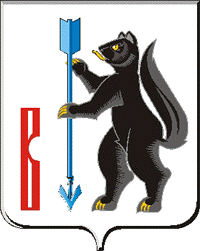 РОССИЙСКАЯ ФЕДЕРАЦИЯСВЕРДЛОВСКАЯ ОБЛАСТЬДУМА ГОРОДСКОГО ОКРУГА ВЕРХОТУРСКИЙРЕШЕНИЕот «15» февраля 2024 года № 7г. Верхотурье Об утверждении Порядка принятия решений о применении отдельных мер ответственности к депутату Думы городского округа Верхотурский, выборному должностному лицу местного самоуправления городского округа Верхотурский         В соответствии с частями 7.3-1, 7.3-2 статьи 40 Федерального закона от 06 октября 2003 года N 131-ФЗ "Об общих принципах организации местного самоуправления в Российской Федерации», статьей 12-4 Закона Свердловской области от 20.02.2009 N 2-ОЗ "О противодействии коррупции в Свердловской области", статьей 21 Устава городского  округа Верхотурский, Дума городского  округа ВерхотурскийРЕШИЛА:  1. Утвердить прилагаемый Порядок принятия решений о применении отдельных мер ответственности к депутату Думы городского округа Верхотурский, выборному должностному лицу местного самоуправления городского округа Верхотурский.2.Настоящее Решение вступает в силу с момента опубликования.3.Опубликовать настоящее Решение в информационном бюллетене «Верхотурская неделя» и разместить на официальном сайте городского округа Верхотурский.4. Контроль исполнения настоящего Решения возложить на постоянную комиссию по безопасности и местному самоуправлению Думы городского округа Верхотурский. Глава городского округа Верхотурский                                                         А.Г. Лиханов Председатель Думы городского округа Верхотурский                                               И.А. КомарницкийУтверждено:Решением Думыгородского округа Верхотурскийот «15» февраля 2024 года № 7ПОРЯДОКПРИНЯТИЯ РЕШЕНИЙ О ПРИМЕНЕНИИ ОТДЕЛЬНЫХ МЕР ОТВЕТСТВЕННОСТИ К ДЕПУТАТУ ДУМЫГОРОДСКОГО ОКРУГА ВЕРХОТУРСКИЙ, ВЫБОРНОМУ  ДОЛЖНОСТНОМУ ЛИЦУ МЕСТНОГО САМОУПРАВЛЕНИЯ ГОРОДСКОГО ОКРУГА ВЕРХОТУРСКИЙ 1. Порядок принятия решений о применении отдельных мер ответственности к депутату Думы городского округа Верхотурский, выборному должностному лицу местного самоуправления городского округа Верхотурский (далее - Порядок), разработан в соответствии со статьей 12-4 Закона Свердловской области от 20 февраля 2009 года N 2-ОЗ "О противодействии коррупции в Свердловской области".2. Настоящий Порядок разработан в целях установления единого порядка принятия решения о применении к депутату Думы городского округа Верхотурский (далее - депутат), выборному должностному лицу местного самоуправления городского округа Верхотурский (далее - выборное должностное лицо местного самоуправления) отдельных мер ответственности в случаях, установленных со статьей 40 Федерального закона от 6 октября 2003 года N 131-ФЗ "Об общих принципах организации местного самоуправления в Российской Федерации".3. К депутату, выборному должностному лицу местного самоуправления, представившим недостоверные или неполные сведения о своих доходах, расходах, об имуществе и обязательствах имущественного характера, а также сведения о доходах, расходах, об имуществе и обязательствах имущественного характера своих супруги (супруга) и несовершеннолетних детей (далее - сведения), если искажение этих сведений является несущественным, могут быть применены следующие меры ответственности:1) предупреждение;2) освобождение депутата от должности в представительном органе местного самоуправления с лишением права занимать должности в Думе городского округа Верхотурский до прекращения срока его полномочий;3) освобождение от осуществления полномочий на постоянной основе с лишением права осуществлять полномочия на постоянной основе до прекращения срока его полномочий;4) запрет занимать должности в представительном органе - Думе городского округа Верхотурский до прекращения срока его полномочий;5) запрет исполнять полномочия на постоянной основе до прекращения срока его полномочий.4. Решение о применении к депутату, выборному должностному лицу местного самоуправления, представившим недостоверные или неполные сведения о своих доходах, расходах, об имуществе и обязательствах имущественного характера, а также сведения о доходах, расходах, об имуществе и обязательствах имущественного характера своих супруги (супруга) и несовершеннолетних детей, если искажение этих сведений является несущественным, мер ответственности, установленных федеральным законом, принимается Думой городского округа Верхотурский.Депутат, в отношении которого рассматривается вопрос о применении меры ответственности, участие в голосовании не принимает.В случае если рассматривается вопрос о применении мер ответственности, указанных в пункте 3 настоящего Порядка к председателю Думы городского округа Верхотурский, заседание Думы городского округа Верхотурский, на котором рассматривается данный вопрос, проходит под председательством заместителя председателя Думы городского округа Верхотурский.        Решение о применении мер ответственности принимается отдельно в отношении каждого депутата, выборного должностного лица местного самоуправления городского округа путем голосования, в порядке, установленном регламентом Думы.Решение о применении мер ответственности в отношении депутата, выборного должностного лица местного самоуправления принимается большинством голосов от установленной численности депутатов Думы городского округа Верхотурский.5. Основанием для рассмотрения вопроса о применении мер ответственности, указанных в пункте 3 настоящего Порядка, является: 1) поступившее в Думу обращение Губернатора Свердловской области, предусмотренное частью 7-3 статьи 40 Федерального закона от 6 октября 2003 года N 131-ФЗ "Об общих принципах организации местного самоуправления в Российской Федерации";2) копия протокола (либо выписка из него) заседания рабочей группы Комиссии по координации работы по противодействию коррупции в Свердловской области по рассмотрению вопросов, касающихся соблюдения требований к должностному поведению лиц, замещающих муниципальные должности в муниципальных образованиях, расположенных на территории Свердловской области, и материалов проверки достоверности и полноты сведений о доходах, расходах, об имуществе и обязательствах имущественного характера, представленных лицами, замещающими муниципальные должности и должности глав местных администраций по контракту в муниципальных образованиях, расположенных на территории Свердловской области;3) решение суда, в случае если вопросы об установлении фактов недостоверности или неполноты представленных сведений о доходах, расходах, об имуществе и обязательствах имущественного характера рассматривались в судебном порядке (далее - информация о недостоверных или неполных сведениях).6. При поступлении обращений, представлений, указанных в пункте 5 настоящего Порядка председатель Думы городского округа Верхотурский в течение 5 рабочих дней письменно уведомляет лицо, в отношении которого поступило обращение, представление, о его содержании, а также о дате, времени и месте его рассмотрения и предлагает лицу, в отношении которого поступило заявление, дать письменные пояснения по существу выявленных нарушений, содержащихся в обращении, представлении.7. Неявка лица, в отношении которого рассматривается вопрос о применении меры ответственности, своевременно извещенного о дате, времени и месте заседания Думы городского округа Верхотурский, не препятствует рассмотрению заявления и принятию соответствующего решения.8. Решение о применении указанных в пункте 3 настоящего Порядка мер ответственности принимается на основе общих принципов юридической ответственности, таких как справедливость, соразмерность, пропорциональность и неотвратимость. Учитываются характер искажения сведений, указанных в пункте 4 настоящего Порядка, степень вины депутата, выборного должностного лица местного самоуправления, представивших эти сведения, а также обстоятельства, при которых представлены такие сведения.9. Депутат, выборное должностное лицо местного самоуправления в ходе рассмотрения информации о недостоверных или неполных сведениях вправе:а) давать пояснения в письменной форме;б) представлять дополнительные материалы и давать по ним пояснения в письменной форме.10. Решение, указанное в пункте 4 настоящего Порядка, принимается не позднее чем через шесть месяцев со дня получения Думой городского округа Верхотурский или председателем Думы городского округа Верхотурский сведений о результатах проверки, проведенной в соответствии со статьей 12-3 Закона Свердловской области от 20 февраля 2009 года N 2-ОЗ "О противодействии коррупции в Свердловской области", но не позднее чем через три года со дня представления депутатом, выборным должностным лицом местного самоуправления сведений, указанных в пункте 4 настоящего Порядка.11. Решение о применении мер ответственности в отношении депутата, выборного должностного лица местного самоуправления, к которым применена мера ответственности, оформляется в письменной форме и должно содержать:а) фамилия, имя, отчество;б) должность;в) мотивированное обоснование, позволяющее считать искажения представленных сведений несущественными;г) принятая мера ответственности с обоснованием применения избранной меры ответственности;д) срок действия меры ответственности.Сведения в отношении депутата, выборного должностного лица местного самоуправления городского округа указываются в решении о применении мер ответственности с соблюдением законодательства Российской Федерации о персональных данных и иной охраняемой законом тайны.12. Депутат, выборное должностное лицо местного самоуправления должны быть ознакомлены под роспись с решением о применении к нему мер ответственности в течение 5 (пяти) рабочих дней со дня принятия такого решения. По требованию депутата либо выборного должностного лица, ему выдается заверенная копия решения о применении к нему мер ответственности.В случае если решение о применении мер ответственности невозможно довести до сведения лица, к которому применена мера ответственности, или указанное лицо отказывается ознакомиться с решением под роспись, составляется акт об отказе в ознакомлении с решением или о невозможности его уведомления о таком решении.       13. Информация о применении к депутату, выборному должностному лицу местного самоуправления городского округа, представившим недостоверные или неполные сведения о своих доходах, расходах, об имуществе и обязательствах имущественного характера, а также сведения о доходах, расходах, об имуществе и обязательствах имущественного характера своих супруги (супруга) и несовершеннолетних детей, если искажение этих сведений является несущественным, мер ответственности, установленных частью 7.3-1 статьи 40 Федерального закона от 06.10.2003 N 131-ФЗ "Об общих принципах организации местного самоуправления в Российской Федерации", размещаются в информационно-телекоммуникационной сети "Интернет" на официальных сайтах органов местного самоуправления городского округа в течение 5 рабочих дней с даты принятия такого решения, руководствуясь порядком размещения информации о применении отдельных мер ответственности к депутату Думы городского округа Верхотурский, выборному должностному лицу местного самоуправления городского округа Верхотурский  и (или) представляется для опубликования средствам массовой информации по их запросам.